PREFEITURA MUNICIPAL DE RIBEIRÃO CORRENTE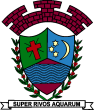 DEPARTAMENTO DE EDUCAÇÃOE.M.E.B. ”JORNALISTA GRANDUQUE JOSÉ”Rua Rita Cândida da Silveira, 1200 – Bairro Monte alegre – Ribeirão Corrente- SP - CEP: 14.445-000 Fone: (16) 3749.10147° ANOProfessor: Renata Malta Ferreira                                                         Disciplina: Ciências                         Atividades referentes a três aulas. Aulas referentes a semana dos dias 18 a  22 de maio.Orientação:Correção  Consta logo abaixo a correção dos exercícios das atividades da revisão para prova, os alunos deverão fazer a leitura comparar as respostas e quando necessário fazer a correção.Correção das atividades 1) Quais são as características dos seres vivos?R: As principais características dos seres vivos são: organização celular, composição química, como substâncias inorgânicas, substâncias orgânicas e número de células.2) O que são células?R:Células são as unidades estruturais e funcionais dos organismos vivos.3) Os seres vivos podem ser unicelulares e pluricelulares. O que isso significa?R: Seres unicelulares são seres que possuem apenas uma célula e seres pluricelulares são seres que possuem várias células. 4) Quais as características dos vírus?R:Os vírus são seres muito simples e pequenos, formados basicamente por uma cápsula proteica envolvendo o material genético5) Como os vírus se reproduzem?R: Os vírus se reproduzem no interior de uma célula, ou seja, somente se reproduzem pela invasão e possessão do controle da maquinaria de auto-reprodução celular.6) Quais as doenças causadas pelos protozoários?R:Amebíase, tricomoníase, toxoplasmose, leishmaniose, doença de Chagas e malária.7) Como os protozoários podem ser classificados?R:Os protozoários podem ser classificados pelo seu modo de locomoção. De acordo com esse sistema, existem protozoários ciliados, flagelados, rizópodes e esporozoários.8) Quais as características dos fungos?R:Os fungos são organismos unicelulares (leveduras) ou multicelulares (bolores e cogumelos), que não apresentam clorofila, ou seja, são heterótrofos.9) Dê exemplos de organismos que pertencem ao reino dos fungos.R: São exemplos de fungos: bolores, mofos, cogumelos, orelha de pau e leveduras.10) Como os fungos se desenvolvem?R: Os fungos se desenvolvem em ambientes úmidos, com matéria orgânica e pouca luminosidade.